LA CHAMPAGNE VITICOLECE WEEK-END DE LA PENTECÔTEA la rencontre des vignerons indépendants de ChampagneMémoire et avenir au Champagne du Rédempteur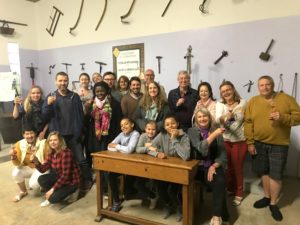 Au Champagne du Rédempteur, pause souriante dans le mini-musée d’outils vitivinicoles.Authenticité, dynamisme et convivialité également au Champagne du Rédempteur, à Venteuil, où Claudy Dubois-Michaux recevait ses convives venus notamment de Belgique ou Bretagne. Le programme mêlait des visites (pressoir, cuverie, cave, chantier de dégorgement), une exposition de peintures (Izabel) et des dégustations surprises. Dans l’après-midi, une éclaircie permettait une balade enjouée dans le vignoble, visites (pressoir, cuverie, cave, chantier de dégorgement), une exposition de peintures (Izabel) et des dégustations surprises. Dans l’après-midi, une éclaircie permettait une balade enjouée dans le vignoble, avec anecdotes et informations données par Claudy sur le travail du sol, les cépages champenois et leurs particularités, les certifications et l’engagement environnemental des vignerons et de la filière champagne…La révolte des cossiers champenois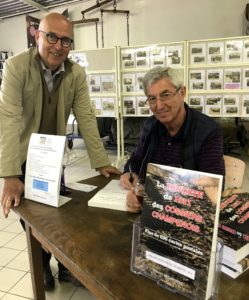 Thierry Delmotte a dédicacé son ouvrage à Venteuil.Au Champagne du Rédempteur, l’événement de ce pique-nique 2019 aura été la présentation et la dédicace du livre de Thierry Delmotte : « La révolte de 1911 des cossiers champenois ». Un ouvrage dense, qui au travers de 600 cartes postales visualise et résume la chronologie des faits. On apprend que 60 000 soldats étaient mobilisés, on comprend le désespoir et l’exaspération des vignerons, les suites de ce combat pour la fondamentale reconnaissance de l’AOC. Un ouvrage qui séduira les amoureux du et de la Champagne, les férus d’histoire et passionnés de cartes postales, « lesquelles cachent encore bien des mystères », lance Thierry Delmotte, qui pose des énigmes dans son livre et aimerait de l’aide pour les résoudre. Espérant également trouver une carte postale montrant un ou des leaders marnais de la révolte de 1911 (introuvable jusqu’à présent).Claudy Dubois-Michaux, arrière-petite-fille d’Edmond Dubois, surnommé « Le Rédempteur » de la Champagne par ses collègues viticulteurs, soutient le travail de Thierry Delmotte. Elle signe d’ailleurs la préface qui débute par cette phrase : « Pour avancer dans la vie, n’oublions jamais d’où l’on vient… ». Pour contacter Thierry Delmotte (qui peut assurer des conférences) ou acquérir l’ouvrage (336 pages, 35 euros) : thierry.delmotte@laposte.nethttp://champagne1911.free.fr/  THIERRY PERARDELLE